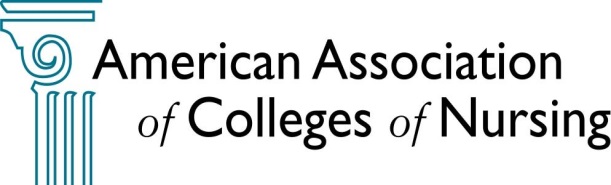 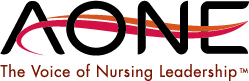 Academic-Practice PartnershipsPartnership Expectation and Outcome Metrics Worksheet Partnership GoalsActivitiesOutcomesPartnership GoalsActivitiesOutcomes